Ради жизни на земле соблюдаем ПДД!!!23 сентября в Единый день по БДД  состоялась встреча с инспекторами ДПС учащихся  нашей школы  в рамках  региональной акции  «Внимание –дети! Дорога в школу» Чем больше ребята  преобретают теоретических знаний и навыков безопасного поведения на  улицах и дорогах, тем спокойнее родители.  Мы верим, что  и каждый взрослый  является грамотным и дисциплинированым участником дорожного движения.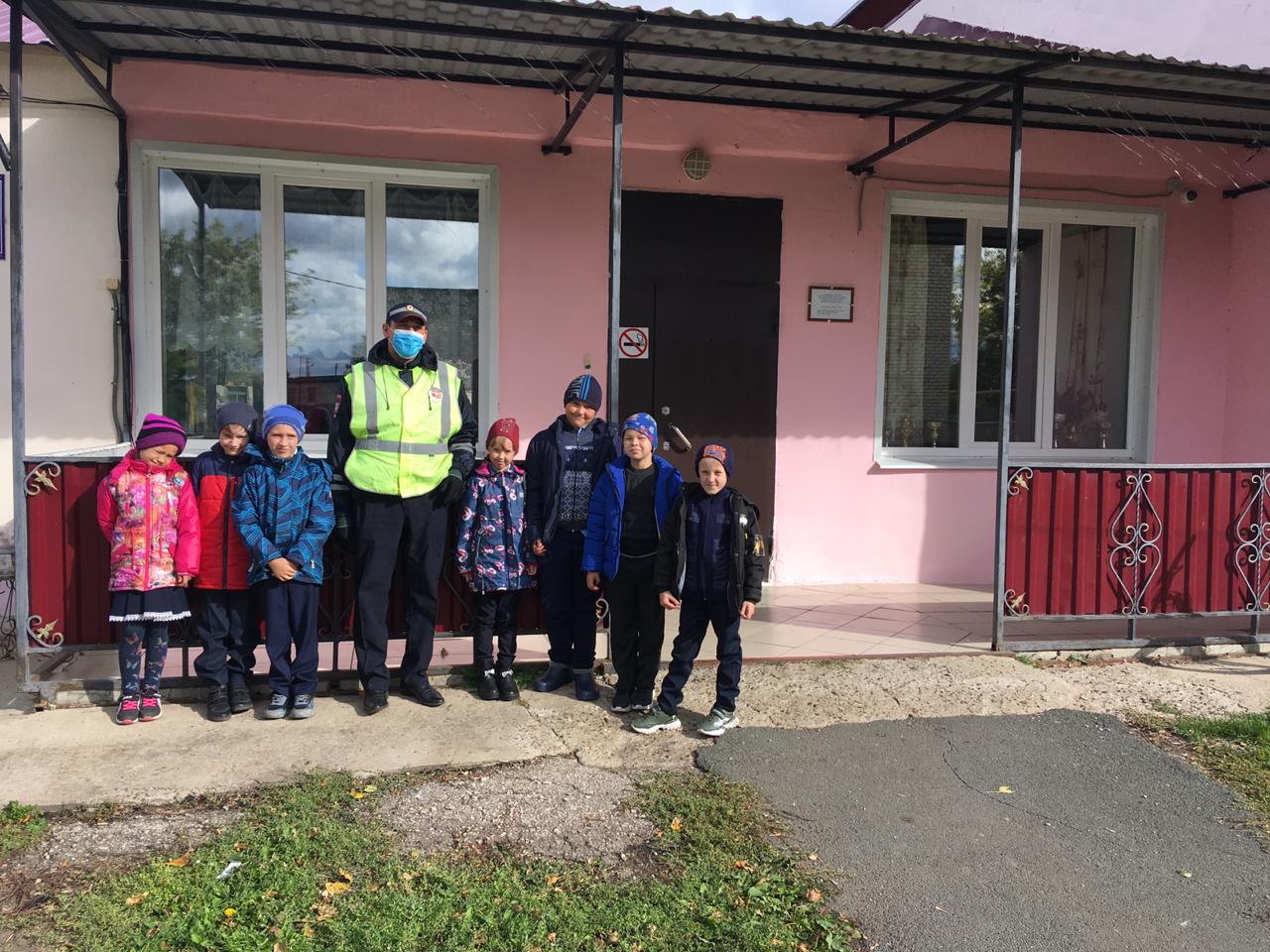 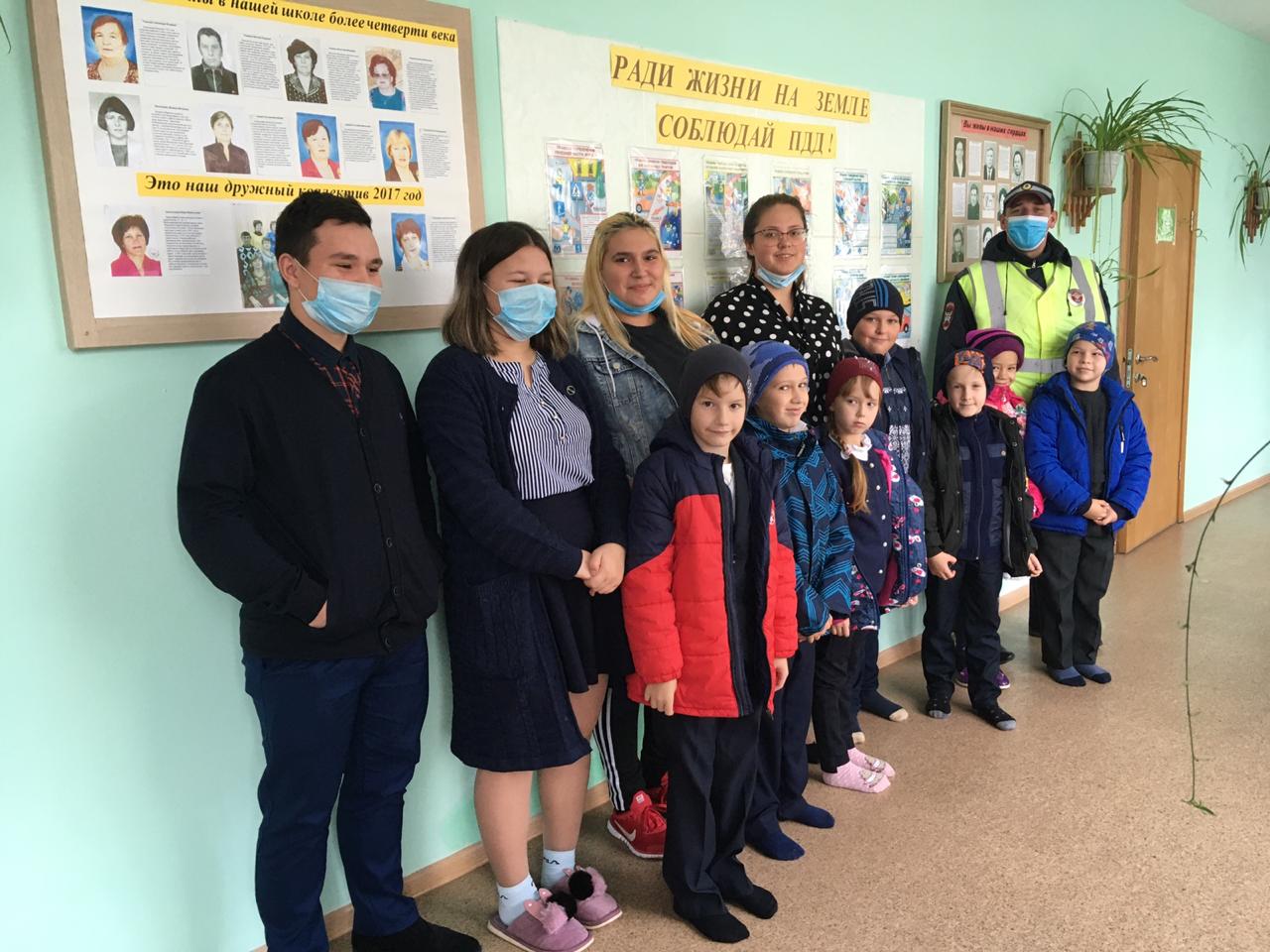 